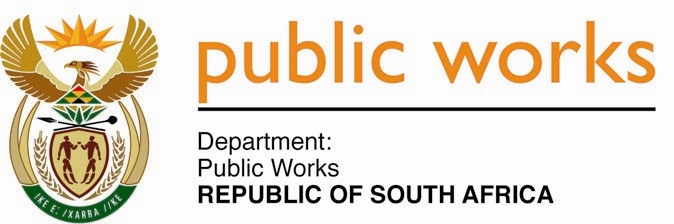 MINISTRYPUBLIC WORKS AND INFRASTRUCTUREREPUBLIC OF SOUTH AFRICA Department of Public Works l Central Government Offices l 256 Madiba Street l Pretoria l Contact: +27 (0)12 406 1627 l Fax: +27 (0)12 323 7573Private Bag X9155 l CAPE TOWN, 8001 l RSA 4th Floor Parliament Building l 120 Plein Street l CAPE TOWN l Tel: +27 21 402 2219 Fax: +27 21 462 4592 www.publicworks.gov.za NATIONAL ASSEMBLYWRITTEN REPLYQUESTION NUMBER:					        	4016 [NW5022E]INTERNAL QUESTION PAPER NO.:				44 of 2022DATE OF PUBLICATION:					        	04 NOVEMBER 2022DATE OF REPLY:						                NOVEMBER 20224016.	Ms H S Winkler (DA) asked the Minister of Public Works and Infrastructure:(a)	What outstanding amounts are owed by her department in KwaZulu-Natal (KZN) to the Msunduzi Local Municipality in terms of outstanding rates for schools in the specified municipality,(b)	what payment arrangements has been entered into with the municipality to honour monies owed for the specified schools, (c)	what are the time frames for such arrangements, (d)	has the municipality acknowledged the payment arrangements or refused the payment arrangements, and (e)	what engagements has she had with the municipality to address constant school disconnections due to monies owed by her department?            NW5022EREPLY:The Minister of Public Works and Infrastructure:With regard to outstanding amounts that are owed by schools in KwaZulu-Natal (KZN) to the Msunduzi Local Municipality in terms of outstanding rates for schools in the specified municipality; payment of municipal rates for schools is not in the purview of the National Department of Public Works and Infrastructure, therefore this question can be best responded to by our sister department/s, Department of Basic Education and/or Department of Higher Education and Training, respectively.